							     QuaterplicateFORM IV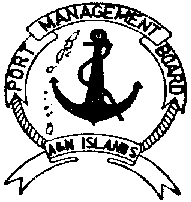  (VOUCHER CUM BILL FOR CARGO RELATED SERVICES)V/No …………………….									Dated ……………………………….The following services rendered to M/v ………………………………………………………………………………………………………..of M/s …………………………………………………………………………………………………..at……………………………………. Wharf/Port for the period between ………………………… to …………… ROTATION No………………………………………………………………(Rupees…………………………………………………………………………………………………………..……………………..only)Signature of the Port Official				Signature with Name of Port User**********************************************************************************BILL NO ……………………………………..				DATE …………………………………………Opening balance as on date ………………………….		                 (A) = Rs…………………………….Charges to be paid against voucher No ………………….. (as above)	    (B) = Rs…………………………….Closing balance (X = A – B)					                  (X) = Rs………………………………Manager (Cargo Operation)MGPPB-15/PMB/2006-500 Pads.  (each 100 page)Sl NoDescriptionNo. of Shift/ Handling with the (including idle hours)No. of UnitRate (in Rs)Amount (in Rs) 1Wharfage Charges2Demurrage Charges3N/H Working Charges4N/H delivery Charges5Cont. Handling Charges6Cont. Stuff / De stuff charges7Container Stowage8Cont. Monitoring charges9Bunkering Charges10Weighment ChargesApplication fee11Reach  StackerCapacity12Forkifit ChargesCapacity13Mobile CraneCapacity14Shore CraneCapacity15Turbo with trailer16Passenger Toll17License Fee18Shore Connection19Re-shipment Charges20Mooring/Labour Gangs21Misc/Other Charges22Total =